Группа «Лесовичок»Дистанционное обучение с 27.04-01.05.Занятие по развитию речи в старшей группе. Тема «Повествование»Давай закроем глазки и успокоимся. Спинку расправили. Ножки поставили удобно, можно открыть глазки. Чтобы утром весь день был бодрым и веселым, мы делаем что? (ответ: утреннюю гимнастику). Наши язычки тоже хотят быть бодрыми и веселыми, и целый день не уставать, давай сделаем гимнастику  2.Артикуляционная гимнастика «Окошко».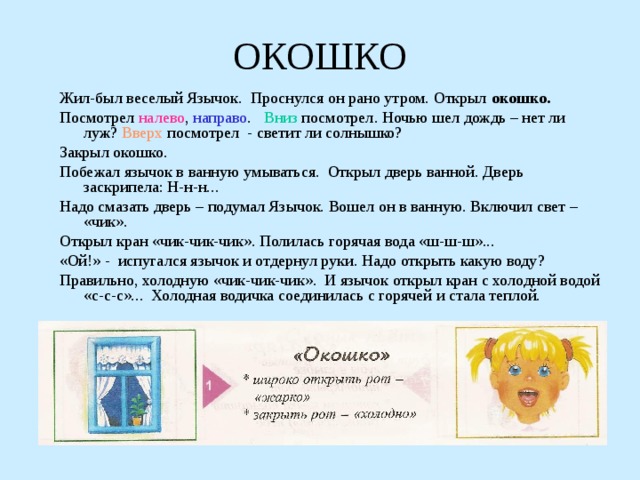 1. Представь, что нам пришлось сочинять сказку.-С чего бы мы начали составлять сказку или рассказ? (Ответ).Главная тема повествования (т.е. о чем или о ком вы собираетесь рассказывать, главная тема может быть отражена в названии произведения)Я назову сказку, которую ты, возможно, не знаешь, но по ее названию ты сможешь определить о ком пойдет речь и что произойдет с этим героем «Петушок золотой гребешок» О ком эта сказка? О чем в ней пойдет речь? (ответ) 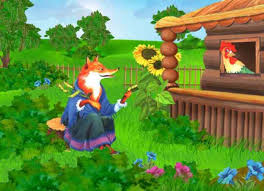 Назови твои любимые сказки и скажи о чем они рассказывают?Итак, мы уже узнали: что в любой сказке должна быть главная мысль(идея), чтобы найти главную мысль (определить её) необходимо ответить на вопрос о чём эта сказка? Главная мысль часто совпадает  с названием произведения. Физминутка "Сказка".Мы по сказке походили, все в ней круто изменили.Мы ногами топали, мы в ладоши хлопали.Будут в сказке помнить нас, наклонялись мы на раз.На два поднимались, всем поулыбались.И опять потопали, и ручками похлопали.Вот какие молодцы. Вот какие удальцы!(движения по тексту). 2. Сочинить сказку это все равно, что построить дом. А знаешь ли ты как строят дома? (ответы предположения ребенка) Сначала нужно поставить фундамент, на фундамент поставить стены и в конце положить крышу. (стороят дом из модулей). Если дом построен правильно, по правилам ,то он будет крепким и надежным, а если нарушить правила строительства дома, как думаешь, что произойдет? Дом разрушиться.Пальчиковая гимнастика. «Дом»Я хочу построить дом,(Руки сложить домиком, и поднять над головой)Чтоб окошко было в нём,(Пальчики обеих рук соединить в кружочек)Чтоб у дома дверь была,(Ладошки рук соединяем вместе вертикально)Рядом чтоб сосна росла.(Одну руку поднимаем вверх и "растопыриваем" пальчики)Чтоб вокруг забор стоял,Пёс ворота охранял,(Соединяем руки в замочек и делаем круг перед собой)Солнце было, дождик шёл,(Сначала поднимаем руки вверх, пальцы "растопырены". Затем пальцы опускаем вниз, делаем "стряхивающие" движения)И тюльпан в саду расцвёл!(Соединяем вместе ладошки и медленно раскрываем пальчики -   "бутончик тюльпана")При строительстве дома надо действовать по правилам  не нарушая последовательности. Так же и при сочинении сказок,  нужно соблюдать последовательность. Что же это за последовательность. В любой сказке есть начало(это как фундамент ) ,середина (это как  стены в нашем доме) и конец (это как крыша нашего дома).Начало это такая часть сказки, в которой называются главные герой и рассказывается  о событии, с которого все начинается, средняя часть эта часть сказки в которой развиваются главные события И конец сказки  это заключительная часть в которой говорится о том, чем завершилось событие или приключение.Вопросы: Назови свою любимую сказку- О чем говорится в начале? В середине? В конце?  (Начало – это та часть рассказа, в котором называются главные герои, и рассказывается о событии, с которого все начиналось).- В средней части разные события сменяют друг друга.- В конце говорится о том, чем завершилось событие. Все части сказки подчиняются главной теме. Без каждой части сказку просто невозможно сочинить.МатематикаТема: «Счет предметов в линию. Количество предметов. Прямоугольник»https://uchi.ru/teachers/stats/mainХудожественная литература.Заучивание  стихотворения  С. Есенина  «Черёмуха».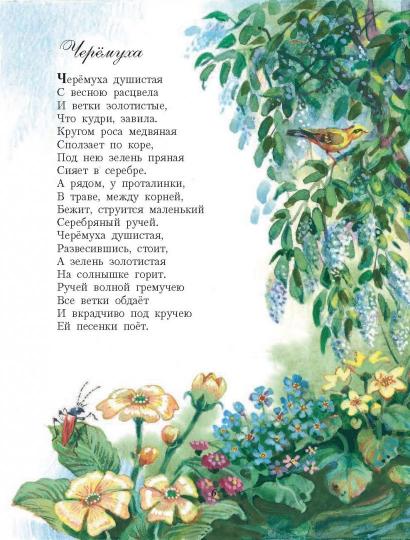 